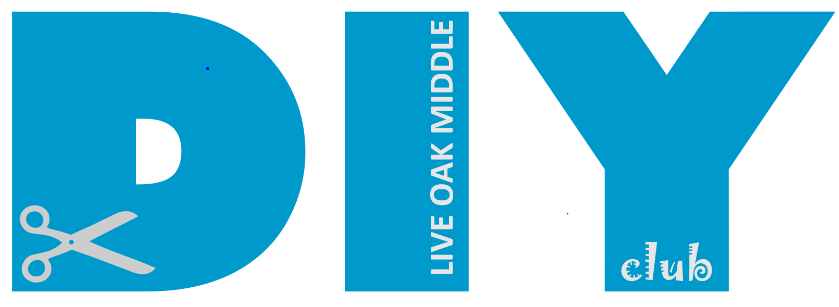 DIY, do it yourself club, is a club for Live Oak Middle students who love all things crafting and creating. DIY club will meet 4th hour on club days for meetings that will include activities of crafting and fun! The cost to join the club is $20 and includes the club shirt and supplies throughout the year. This must be paid online through the school’s payment portal. Please return this permission slip into Miss Williams in room 108 or Mrs. McLin’s room 107 by Friday, September 8th.  Only the first 35 students to pay online will be in the DIY club. _________________________________________STUDENTS NAME____________________________________________________________PARENT SIGNATURE
SHIRT SIZE______________________________________